REPUBLIKA HRVATSKAVUKOVARSKO-SRIJEMSKA ŽUPANIJA OPĆINA TOVARNIK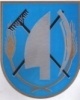  OPĆINSKO VIJEĆEKLASA:  021-05/20-03/40URBROJ: 2188/12-04-20-4Tovarnik, 23.12.2020. Temeljem članka  67. Zakona o komunalnom gospodarstvu (NN 68/18, 110/18 i 32/20 ) i članka 31. Statuta Općine Tovarnik („Službeni vjesnik“ Vukovarsko-srijemske županije broj 4/13, 14/13, 1/18, 6/18, 3/20, pročišćeni tekst 9/20 ), Općinsko vijeće Općine Tovarnik na 31.  sjednici održanoj  21. prosinca 2020. godine, d o n o s i:ODLUKUO USVAJANJU PROGRAMA  GRADNJE OBJEKATA I  UREĐAJA  KOMUNALNE INFRASTRUKTURE ZA 2021. GODINUČlanak 1.( 1 ) Ovim  se Programom gradnje objekata i uređaja komunalne infrastrukture za 2021 . god. ( Tablica 1. ) utvrđuju:opis i opseg poslova gradnje objekata i uređaja  komunalne infrastrukture i nabave opreme s procjenom pojedinih troškova, po djelatnostimaiskaz financijskih sredstava potrebnih za ostvarivanje programa, s naznakom izvora financiranja.(2 ) Sastavni dio programa gradnje objekata i uređaja komunalne infrastrukture  je i  Program gradnje građevina i nabava opreme za gospodarenje otpadom ( Tablica 2. ) Članak 2. ( 1 )  Program   gradnje objekata i uređaja komunalne infrastrukture za 2021. godinu ( tablica 1. )  iznosi  2.763.,870,00  kn.( 32)  Izvori za realizaciju  su iskazani u tablicama 1. i 2. po nazivu izvora i poziciji u proračunu Općine Tovarnik za 2021. god. Članak 3.(1) Sredstava iz članka 2. utrošiti će se za namjene  odnosno programe  iskazane u tablicama 1. i 2.  (2)  Vrijednosti radova iskazanih  u tablicama 1. i 2.  utvrđene su na osnovu tehničke  dokumentacije, projektantskih troškovnika i sa primijenjenim cijenama za slične  radove izvedene u prethodnim godinama Članak 4.Ovaj Program  stupa  na snagu 1.1.2021., a biti će objavljen  u „Službenom vjesniku“ Vukovarsko-srijemske županije.PREDSJEDNIK OPĆINSKOG VIJEĆA
Dubravko Blašković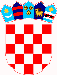 